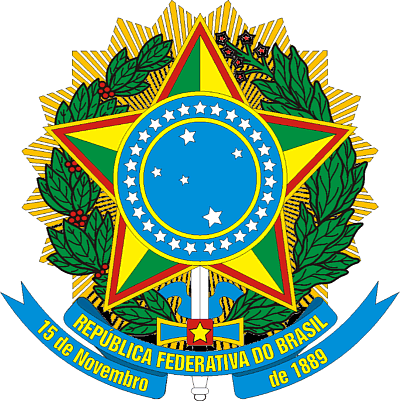 SERVIÇO PÚBLICO FEDERALINSTITUTO FEDERAL DE EDUCAÇÃO CIÊNCIA E TECNOLOGIA DE MATO GROSSOCAMPUS VÁRZEA GRANDEREGULAMENTO DE VISITAS E VIAGENS TÉCNICASCAPÍTULO IDO CONCEITO, FINALIDADE E OBJETIVOSArt. 1º - Visita técnica é atividade complementar dos componentes curriculares dos cursos oferecidos pelo IFMT – Campus Várzea Grande, que visa analisar, avaliar, observar e participar de atividades práticas desenvolvidas por entidades públicas ou privadas. Art. 2º - São consideradas visitas técnicas as atividades de ato educativo escolar supervisionado, desenvolvido em ambiente externo à instituição de ensino, visando ampliar os conhecimentos relacionados ao trabalho e à preparação para o trabalho produtivo, assim como para uma formação integral do educando como cidadão. Art. 3º - Como modalidade didática, a visita técnica objetiva fornecer a estudantes e servidores uma visão sobre os aspectos operacionais, funcionais e as instalações físicas da entidade. É atividade de caráter geral informativa e institucional sobre área e/ou serviços da entidade, destinada a estudantes e servidores interessados. Art. 4º - O presente regulamento tem como objetivo padronizar os processos de visitas técnicas realizadas pelos estudantes e servidores do Campus Várzea Grande do IFMT.CAPÍTULO IIDAS RESPONSABILIDADES E COMPETENCIASArt. 5º - O SOLICITANTE DA VISITA TÉCNICA será o responsável pela organização e acompanhamento efetivo da realização da visita técnica.Parágrafo Primeiro: O Solicitante deve ser um docente ou servidor técnico-administrativo com habilidades e competências na área da realização da mesma, salvo em situação excepcional avaliada pela Coordenadoria de Extensão e Direção Geral. Paragrafo Segundo: É responsabilidade do Solicitante, acompanhar e estruturar todas as etapas da visita técnica, desde o agendamento com a empresa ou instituição, até a entrega do relatório final.Parágrafo Terceiro: Sendo ainda Competência do Solicitante:I – Preencher o Formulário de Solicitação de Visita Técnica, justificando a necessidade e condições da visita técnica diante da proposta pedagógica do curso, destacando a modalidade da formação escolar do estudante, e vinculando o dia e horário da visita diante do calendário escolar de acordo com ANEXO I deste regulamento;II – Informar na Solicitaçã, os Servidores que estarão presentes na Visita Técnica, sendo que, caso exista necessidade de solicitação de diárias aos servidores, deverá ser realizado em processo autônomo;III – Para as Visitas Técnicas que não necessitem de Ajuda de Custo, anexar à lista de Discentes que estarão presentes na Visita Técnica, em acordo com previsto no ANEXO II deste regulamento;IV – Para as Visitas Técnicas que necessitem de Ajuda de Custo, anexar à lista de Discentes que estarão presentes na Visita Técnica, em acordo com previsto no ANEXO III desse regulamento;V – Anexar a autorização dos pais para os alunos menores de Idade, de acordo com ANEXO IV desse regulamento;VI – Encaminhar a Solicitação de Visita Técnica à Coordenação de Curso com 45 dias de antecedência, caso houver ajuda de custo, e com 30 dias, caso não seja necessáriaa ajuda de custo;VII – Acompanhar os Educandos em todas as etapas da visita técnica;VIII – Agendar a Visita Técnica junto à Instituição, Empresa, Evento, etc. que estará recebendo os Discentes;IX – Preparar Lista de Presença dos Discentes presentes na Visita Técnica;X – Portar a autorização de viagem, devidamente assinada pelos pais ou responsáveis, durante a realização das visitas.XI – Elaborar o Relatório de Prestação de Contas da Viagem em até 15 dias após o retorno, conforme ANEXO V deste regulamento.Art. 6º - A COORDENAÇÃO DE CURSO é responsável pela aprovação didático pedagógica, pela análise, pelo acompanhamento e pelo aperfeiçoamento do processo de solicitação de visitas técnicas.Paragrafo Primeiro: Na avaliação para aprovação das visitas técnica serão consideradas:I – A compatibilidade das visitas com o conteúdo curricular das disciplinas desenvolvidas no período letivo em curso;II – A qualidade e a eficácia das atividades a serem realizadas;III – A expectativa de conhecimento a ser adquirido pelo Discente.Paragrafo Segundo: Somente serão autorizadas visitas compatíveis ou que apresentem um enriquecimento ao conteúdo didático estabelecido no projeto Pedagógico do Curso.Paragrafo Terceiro: São ainda obrigações da Coordenação de Curso:I – Exigir do professor responsável pela visita, a apresentação de relatório das atividades, por visita técnica realizada;II – Informar aos demais professores das disciplinas do curso sobre a ausência dos Discentes que participarão da Visita Técnica, garantindo aos participantes, a manutenção do conteúdo programático do curso, assim como de quaisquer processos de avaliação;III – Encaminhar a Coordenação de Pesquisa e Extensão o processo de Solicitação de Visita Técnica.Art. 7º - A COORDENAÇÃO DE PESQUISA E EXTENSÃO é a responsável pela supervisão das visitas técnicas.Parágrafo Primeiro: A Coordenação de Pesquisa e Extensão deverá criar e manter um acervo de toda a documentação relativa a cada processo de Visita Técnica, para consulta e posterior comprovação por qualquer órgão fiscalizador.Parágrafo Segundo: Compete ainda à Coordenação de Pesquisa e Extensão:I – Identificar e supervisionar as Visitas Técnicas programadas;II – Efetuar o registro das visitas técnica realizadas;III – Encaminhar à Coordenação de Registro Escolar, para efeito de registro no histórico escolar, documento comprobatório da conclusão da visita técnica;IV – Assegurar a legalidade dos procedimentos formais da Visita Técnica;V – Apurar responsabilidades em caso de descumprimento das regras, conforme descrito em relatório circunstanciado elaborado pelo solicitante responsável.Art. 8º - A COORDENAÇÃO DE MANUTENÇÃO E LOGÍSTICA é o responsável pela verificação de disponibilidade de veículos e motoristas necessários para a  realização da Visita Técnica.Art. 9º - O DEPARTAMENTO DE ADMINISTRAÇÃO E PLANEJAMENTO é o responsável pela emissão de parecer a cerca de disponibilidade Orçamentária e Financeira para realização da visita técnica.Art. 10º - A DIREÇÃO GERAL é a responsável pela Autorização da realização da Visita Técnica.CAPÍTULO IIIDAS VISITAS TÉCNICAS COM AJUDA DE CUSTOArt. 11 – As visitas técnicas poderão ocorrer com ou sem ajuda de custo aos discentes, o que vai depender do local e do tempo estabelecido para a visita.Paragrafo Primeiro: Fará jus ao recebimento da Ajuda de Custo, os Discentes cujas Visitas Técnicas os deslocarem fora da região metropolitana de Cuiabá/MT com ou sem pernoite, desde que apresentada  justificativa da necessidade da ajuda de custo.Paragrafo Segundo: Os discentes receberão os valores da ajuda de custo através de depósito bancário, de acordo a portaria que regulamenta os pagamentos de ajuda de custo; Paragrafo Terceiro: A ajuda de custo recebida pelos discentes poderá não ser suficiente para arcar com todas as despesas (a depender de disponibilidade orçamentária), necessitando que os próprios discentes façam a complementação dos valores; Art. 12 – Os processos de visitas técnicas, com a solicitação de ajuda de custo aos discentes, deverão ser encaminhados ao Departamento de Administração após a autorização da Direção Geral, constando planilha de dados com nome, CPF, Dados Bancários e os valores de Concessão de Auxílio financeiro aos Estudantes; Art. 13 – O prazo para viabilizar a concessão do auxílio financeiro será de 45 (quarenta e cinco), após a formalização do processo. Art. 14 – Em caso do Discente desistir da Visita Técnica, já tendo recebido  o valor pecuniário da ajuda de custo, este deverá devolver integralmente a pecúnia por meio de pagamento de uma Guia de Recolhimento da União, a ser emitidapela Coordenação de Contabilidade e Finanças.CAPITULO IVDAS VEDAÇÕESArt. 15 – É vedada a realização de visitas técnicas sem a presença do agente público responsável em qualquer fase do processo, quaisquer que sejam as formas curriculares.Art. 16 – É vedada a entrada de estudante ou servidor com trajes indevidos, em qualquer ambiente, durante a visita, salvo quando envolver atividades devidamente justificadas.Art. 17 – É expressamente proibido jogar lixo pelas janelas ou dentro do veículo, bem como nos locais visitados.Art. 18 – É expressamente proibido fumar ou ingerir bebidas alcoólicas durante todo o período de visita, quaisquer que sejam as formas curriculares.Art. 19 – É vedado o deslocamento de discente não autorizado e sem seguro no ônibus e/ou carro oficial durante a visita técnica.Art. 20 – É vedado aos Discentes levar pessoas estranhas ao grupo (namorado(a), filho(a), amigo(a), etc).Art. 21 – É vedado ao aluno dormir em local não estipulado pelo agente público responsável.Art. 22 – É vedada a parada ou desvio do ônibus e/ou carro oficial fora do trajeto definido no relatório de visita técnica, salvo em casos autorizados pelo Departamento de Administração ou Departamento de Ensino ou ainda Direção Geral.Art. 23 – É vedado ao agente público responsável se hospedar em local diferente dos alunos.Art. 24 – É vedada a participação do aluno, menor de 18 anos, que não entregar a autorização dos pais ou responsável devidamente assinada.CAPÍTULO VDAS DISPOSIÇÕES GERAISArt. 25 – Receberão diárias os agentes públicos participantes das visitas técnicas fora da região metropolitana de Cuiabá/MT. Art. 26 – Receberão ajuda de custo os discentes participantes das visitas técnicas fora da cidade de origem. Art. 27 – Na impossibilidade de o Solicitante responsável pelo Projeto acompanhar os alunos, a Coordenação de Curso deverá indicar um servidor responsável. Parágrafo Único: Caso haja impossibilidade de se cumprir o Art. 27, a viagem deverá ser cancelada.Art. 28 – O número máximo de acompanhante está restrito a um servidor para cada 15 alunos, salvo em casos excepcionais desde que autorizado pela Direção Geral.Art. 29 – Nos casos em que a solicitação de visitas técnicas for entregue à respectiva coordenação no prazo inferior ao estabelecido neste regulamento, caberá a Direção Geral juntamente com os Departamentos de Administração e de Ensino deliberar sobre a realização ou não da visita, tendo em vista os impactos financeiros e acadêmicos envolvidos no processo.Art. 30 – A autorização da Visita Técnica, após aprovação pela Coordenação de Curso e Coordenação de Pesquisa e Extensão, poderá ser vetada pelo Departamento de Administração e Planejamento, caso não haja disponibilidade de recurso.Art. 31 – As visitas técnicas serão consideradas válidas e suas etapas, cumpridas, quando as atividades realizadas e os procedimentos de acompanhamento forem aprovados pela Coordenação de Pesquisa e extensão.Art. 32 – O não cumprimento das normas estabelecidas neste regulamento resultará na desaprovação  da visita técnica e no seu cancelamento pelo IFMT – Campus Várzea Grande.Art. 33 – Os casos omissos serão resolvidos pela Direção Geral do IFMT – Campus Várzea Grande.Várzea Grande/MT, 14 de agosto de 2017Profª. Drª Sandra Maria de LimaDiretora Geral IFMT – VGDPortaria IFMT 871 D.O.U 20/04/2017